BAB IIIANALISA DAN PERANCANGANJenis PenelitianPenelitian ini merupakan penelitian observasional dengan menggunakan rancangan penelitian yang bersifat deskriptif. Pengumpulan data dilakukan secara prospektif yaitu dengan memberikan pertanyaan atau kuisoner yang dapat diakses pada https://docs.google.com/forms/d/e/1FAIpQLScFDL0JQf9qRhgyRgoCB1EZqwfa ADQS7E8T7uq5mst-jBqdsA/viewform.Kerangka Konsep PenelitianIdentifikasi MasalahProses pengembangan dan perbaikan secara berkala merupakan hal yang penting terutama pada sebuah aplikasi atau website yang baru diterbitkan. Hal ini ditujukan agar fungsi yang terdapat dalam aplikasi atau website menjadi maksimal dan menyesuaikan kebutuhan pengguna. Dalam proses pengembangan dibutuhkan sebuah pedoman atau acuan agar proses perbaikan lebih efisien dan mendekati tujuan yang ingin dicapai. Pengembangan yang dilakukan untuk perbaikan aplikasi atau website tanpa pedoman atau tolak ukur dapat menyebabkan beberapa hal misalnya ketidaksesuaian fungsi hingga munculnya fitur-fitur yang tidak dibutuhkan.Pemecahan MasalahBerdasarakan permasalahan yang ada, maka dibutuhkan adanya pengujian menggunakan 5 komponen pada metode usability testing sehingga hasil dari pengujian dapat digunakan sebagai acuan atau tolak ukur dalam perbaikan website LO Creative.Populasi dan Sampel PenelitianPopulasiPopulasi merupakan kelompok atau seluruh objek penelitian atau objek yang akan diteliti (Notoatmodjo, 2018). Populasi dalam penelitian ini adalah mahasiswa di Provinsi Jawa Timur.SampelSampel merupakan bagian dari jumlah dan karakteristik yang dimiliki oleh populasi tersebut. Penelitian ini mengambil sampel berdasarkan kriteria inklusi dan ekslusi. Sampel dalam penelitian ini adalah 40 mahasiswa STIKI dan 40 mahasiswa luar STIKI di Provinsi Jawa Timur yang pernah mengikuti perlombaan lokreatif dan pernah mengakses website lokreatif.Kriteria RespondenPengambilan sampel pada penelitian ini berdasarkan kriteria insklusi dan eksklusi. Kriteria tersebut akan dapat menentukan apakah responden bisa digunakan atau tidak untuk penelitian ini. Kriteria tersebut meliputi:Kriteria InklusiKriteria inklusi adalah ciri-ciri suatu objek atau sampel yang bisa digunakan sebagai sampel penelitian (Notoatmodjo, 2010). Kriteria inklusi pada penelitian ini adalah mahasiswa di Jawa Timur yang pernah mengikuti perlombaan lokreatif dan pernah mengakses website lokreatif.Kriteria EkslusiKriteria ekslusi adalah ciri-ciri suatu objek atau sampel yang tidak bisa digunakan sebagai sampel penelitian (Notoatmodjo, 2018). Kriteria ekslusi pada penelitian ini adalah mahasiswa di Jawa Timur yang tidak pernah mengakses lokreatif dan tidak mengikuti perlombaan lokreatif.Pengumpulan DataTeknik pengambilan sampel menggunakan metode purposive samplingyaitu sampel yang diambil memenuhi kriteria inklusi. Pengambilan sampel dalampenelitian ini dengan mengunjungi semua pasien yang memenuhi kriteria dalam penelitian. Teknik pengumpulan data penelitian ini dimulai dari membagikan kuisoner kepada responden dan mempersilahkan responden untuk mengisi kuisoner melalui link yang dibagikan. Kemudian, data yang diolah menggunakan beberapa proses, yaitu seleksi data, pengodean, pemberian nilai, tabulasi, memasukkan data, dan pembersihan data.Definisi Operasional VariabelVariabel PenelitianVariabel independen adalah variabel yang mempengaruhi variabel lainnya. Variabel independen pada penelitian ini ialah learnability, efficiency, memorability, errors dan satisfaction.Definisi OperasionalDefinisi operasional adalah untuk membatasi ruang lingkup variabel-variabel yang diamati/diteliti (Notoatmodjo, 2018).Tabel 3.1 Tabel Definisi OperasionalRancangan Pengujian Metode SUS (System Usability Scale)Pada tahapan ini langkah usability testing yang dilakukan sebagai sample berikut adalah 10 pertanyaan dalam kuesioner yang akan dibagikan kepada responden. Berikut adalah daftar pertanyaan yang digunakan penulis sebagai acuan untuk membuat kuesioner : Learnability, Efficiency, Memorability, Errors, SatisfactionTabel 3.2 Tabel Rancangan PertanyaanKuesioner yang dibagikan kepada responden digunakan sebagai pengalaman pengguna atau User Experience (UX) terhadap tampilan website yang diuji seperti apa yang dilihat dan apa yang dirasakan oleh responden. Dimana data yang diperoleh dari kuesioner nantinya akan diolah menggunakan metode SUS (System Usability Scale). Kuesioner ini berisi 10 pertanyaan yang sudah mewakili 5 komponen usability.Kemudian dari pertanyaan diatas akan menghasilkan table yang digunakan untuk mengukur nilai akhir dari metode SUS berikut :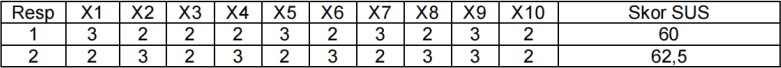 Gambar 3.1 Gambar Skor SUSUntuk mengukur hasil akhir dari nilai SUS, hasil dari nilai diatas yang didapatkan dari pengisian kuesioner akan dilakukan perhitungan pada setiap nilai pada jawaban responden dengan ketentuan seperti berikut :Pada pertanyaan bernomor 1,3,5,7,9 (ganjil) nilai pertanyaan yang didapat dari responden akan dikurangi dengan nilai 1.Pada pertanyaan bernomor 2,4,6,8,10 (genap) nilai akhir akan didapat ketika nilai 5 dikurangi nilai pertanyaan yang didapat dari responden.Untuk nilai akhir SUS didapat dengan menjumlahkan seluruh nilai pada poin a dan b kemudian dikalikan dengan nilai 2,5.Kemudian perhitungan selanjutnya, nilai SUS dari masing-masing jumlah responden yang ditentukan didapat nilai rata-rata yaitu dengan menjumlah keseluruhan nilai dan dibagi dengan banyaknya jumlah responden yang ditentukan, dengan menggunakan rumus yang sudah disebutkan diatas.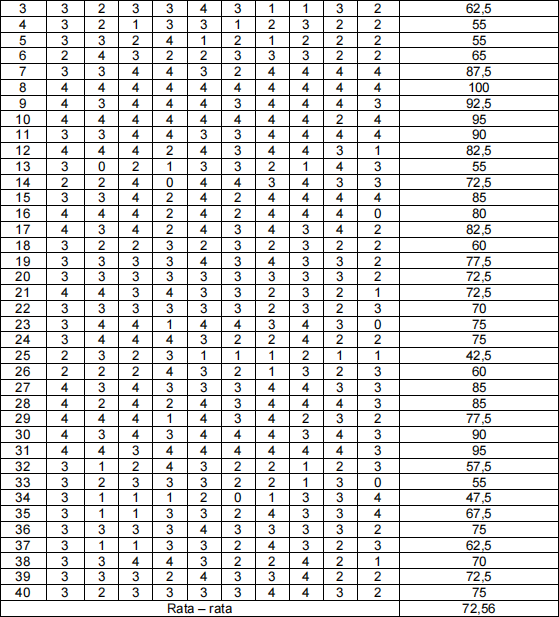 Gambar 3.2 Perhitungan Nilai SUSDari hasil jumlah nilai akhir SUS didapatkan nilai rata-rata yang kemudian dapat ditarik kesimpulan dimana dapat digunakan untuk menentukan Grade. Sedangkan untuk menentukan Grade sendiri dapat ditentukan menggunakan 2 cara yaitu :Acceptability RangeCara pertama dengan menggunakan Acceptability Range atau bisa juga dengan menggunakan Grade Scale dan Adjective Rating. Cara ini digunakan sebagai penilai seberapa jauh perspective atau cara pandangresponden terhadap aplikasi atau website yang diuji, dengan cara membandingkan hasil rata-rata penilaian setiap responden.SUS Score Percentile RankCara kedua yaitu dengan SUS Score Percentile Rank yaitu dengan mengelompokkan hasil penilian berdasarkan kategori, berikut ketentuan kategorinya :Grade A : Dengan nilai lebih besar sama dengan 80,3.Grade B : Dengan nilai lebih besar sama dengan 74 dan lebih kecil dari 80,3.Grace C : Dengan nilai lebih besar dari 68 dan lebih kecil dari 74.Grade D : Dengan nilai lebih besar sama dengan 51 dan lebih kecil dari 68.Grade F : Dengan nilai lebih kecil dari 51.Teknik Analisis DataAnalisis data adalah bagian yang terpenting di metode ilmiah karena analisis data dapat memberikan makna maupun arti yang akan dibutuhkan dalam memecahkan suatu masalah di penelitian. Metode analisis data merupakan bagian yang sangat penting dalam metode ilmiah karena analisis data dapat memberikan arti dan makna yang berguna dalam memecahkan masalah penelitian. Analisis dalam penelitian ini berupa uji analisis Univariate (Notoatmodjo, 2018)Analisis Univariat adalah analisis yang dilakukan untuk menjelaskan masing-masing variabel yang diteliti. Analisi Univariate pada penelitian ini adalah untuk mengetahui efektifitas penggunaan website LO Creative. Data yang terkumpul akan diolah datanya dalam bentuk persentase dari tiap variabel yang diolah menggunakan Excel dan SPSS.VariabelDefinisi OperasionalAlat UkurHasil UkurSkalaDalam tahap kali inimerupakan tahapanawal untukLearnabilitymenentukan tingkatpemahamanGrade A,pengguna dalammempelajari cara kerja website.KuisionerB, C, Ddan FOrdinalMenguji tingkatEfficiencykemudahanpenggunaan website.MemorabilityMenguji mudah atau tidaknya pengguna dalam mengingat fitur yang terdapat dalam website.ErrorsMenguji keamanan dan seberapa banyak masalah yang timbul selama penggunaan website.SatisfactionMengukur seberapa puas pengguna setelah menggunakan website.KodeKomponenPertanyaanP1SatisfactionI think that I would like to use this system frequently(Saya pikir saya ingin sering menggunakan sistem ini)P2Errors, EfficiencyI found the system unnecessarily complex (Saya menemukan sistem yang tidak perlu rumit)P3LearnabilityI thought the system was easy to use(Saya pikir sistemnya mudah digunakan)P4Learnability, MemorabilityI think that I would need the support of a technical person to be able to use this system(Saya pikir saya akan membutuhkandukungan dari orang teknis untuk dapat menggunakan sistem ini)P5SatisfactionI found the various function in this system were well Integrated(Saya menemukan berbagai fungsi dalamsistem ini baik-baik saja terintegrasi)P6ErrorsI thought there was too much inconsistency inthis system (Saya pikir ada terlalu banyak inkonsistensi dalam sistem ini).P7Memorability, SatisfactionI would imagine that most people would learn to use the system very quickly (Saya akan membayangkan bahwa kebanyakan orang akan belajarmenggunakan sistem dengan sangat cepat)P8EfficiencyI found the system very cumbersome to use (Saya menemukan sistem ini sangat rumit untuk digunakan)P9SatisfactionI felt very confident using the system(Saya	merasa	sangat	percaya	diri menggunakan sistem)P10LearnabilityI needed to learn a lot of things before I could get going with the system(Saya perlu belajar banyak hal sebelum sayabisa menggunakan sistem)